EXECUTIVE COMMITTEE OF
  THE MULTILATERAL FUND FOR THE
  IMPLEMENTATION OF THE MONTREAL PROTOCOL
Eighty-second MeetingMontreal, 3-7 December 2018CorrigendumPROJECT PROPOSALS: CHINAThis document is being issued to replace paragraphs 143 and 145 and Table 2 of the overarching strategy of stage II of the HPMP for China as follows.Replace paragraph 143 with the following:143.	On behalf of the Government of China, UNDP, UNEP, UNIDO, the World Bank and the Governments of Germany and Japan submitted requests for third tranches of the XPS foam, ICR, solvent and servicing sector plans and second tranche of the PU foam sector plan associated with stage II of the HPMP for China as shown in Table 2, together with an independent verification of HCFC production and consumption in 2017 (World Bank), annual implementation reports covering the activities undertaken so far, and annual implementation plans for the activities to be implemented in 2018-2019.Replace Table 2 after paragraph 144 with the table below:Table 2. Tranche requests of sector plans submitted to the 82nd meeting (excluding agency support costs)*Only one tranche approved in the PU foam sector plan**Tranche requested but it did not comply with the disbursement threshold***Tranche request not submitted to the 82nd meetingReplace paragraph 145 with the following: 145.	After reviewing the project proposals and documents associated to the third tranche requests for the XPS foam, ICR, solvent and refrigeration servicing sector plans, the Secretariat concluded that all of them had merits to warrant their submission for consideration at the 82nd meeting.UNITED
NATIONSUNITED
NATIONSEP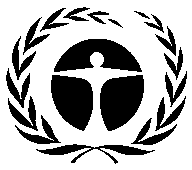 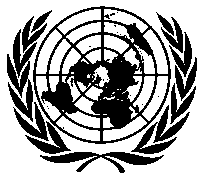 United NationsEnvironmentProgrammeDistr.GENERALUNEP/OzL.Pro/ExCom/82/45/Corr.119 November 2018ORIGINAL: ENGLISHSector plan (lead and co-operating agency)Overall funding approved in principle (US $)First two tranches approved (US $)First two tranches approved as share of overall approved in principle (%)Funding requested at 82nd meeting (US $)Share of funding approved and requested of total approved in principle (%)XPS (UNIDO, Germany)112,786,63016,514,86714.68,000,00021.7PU (World Bank)141,471,2107,045,027*5.00**5.0ICR (UNDP)89,144,79733,368,75637.412,000,00050.9RAC (UNIDO, Italy)89,144,79731,562,98135.410***35.4Solvent (UNDP)47,262,5666,599,12714.05,549,49225.7Servicing and enabling programme (UNEP, Germany, Japan)20,290,0006,329,13231.23,650,00049.2Total500,100,000101,419,89020.329,199,49226.1